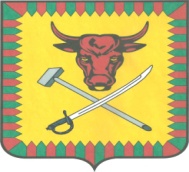 Администрация муниципального района «Читинский район» ПОСТАНОВЛЕНИЕ« 03 »  апреля 2018 года                                                                            № 826г.ЧитаО формировании состава общественной палаты  муниципального района «Читинский район»На основании Федерального закона от 06.10.2003 года №131 «Об общих принципах организации местного самоуправления в Российской Федерации», Федерального закона  от 21.07 2014 года №212 «Об основах общественного контроля в Российской Федерации», Положения об Общественной палате  муниципального района «Читинский район», утвержденного решением Совета муниципального района «Читинский район» от 22.02.2018 года № 407, руководствуюсь Уставом  муниципального района «Читинский район», администрация муниципального района «Читинский район», постановляет:Администрации муниципального района «Читинский район» приступить к формированию Общественной палаты муниципального района «Читинский район». Формирование общественной палаты  осуществлять  в порядке определенном Положением об Общественной палате  муниципального района «Читинский район» утвержденного решением Совета муниципального района «Читинский район» от 22.02.2018 года № 407.Установить срок для приема документов  кандидатов в течение 30 дней со дня официального опубликования настоящего постановления.Назначить заместителя руководителя администрации муниципального района «Читинский район», Управляющего делами А.В.Дремова ответственным по формированию Общественной палаты муниципального района «Читинский район» и составлению списка кандидатов в члены Общественной палаты.В срок до 05 мая 2018 года осуществить прием документов кандидатов в члены  Общественной палаты муниципального района «Читинский район» по адресу г. Чита, ул. Ленина 157, кааб. 40.Опубликовать настоящее постановление в установленном порядке и разместить на официальном сайте администрации муниципального района «Читинский район».Контроль за исполнением настоящего постановления оставляю за собой.Руководитель администрации                                            А.А.Эпов